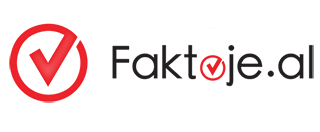 Formular AplikimiUdhëzime: Ju lutemi të plotësoni këtë formular me të gjithë fushat e përshtatshme. Fushat me (*) janë të detyrueshme për t’u plotësuar. Përgjigjuni të gjitha pyetjeve. Formulari i plotësuar duhet të përcillet përmes email tek adresa info@faktoje.al deri më datë 20 janar 2024 ora 23:59.INFORMACION PERSONAL:Emri   Mbiemër* Adresa*Qyteti* Shteti*Nr. Telefoni (fiks ose Celular): Adrese email: Përgjigjuni pyetjes së aplikueshme në rastin tuajSa vite keni që punoni gazetar? -A jeni marrë më parë me verifikime të premtimeve apo deklaratave që prekin shpenzimin e parasë publike, si koncesionet më të kushtueshme, veprat madhore, procesin e rindërtimi, etj.Po /Jo-Verifikime që lidhem me proceset hetimore të zytrarëve të lartëPo/Jo-Verifikime që lidhen me tema si ndotja e mjedisit dhe klima, shpopullimi i vendit, reforma zgjedhore        Po/Jo-Verifikime që lidhen me dezinformimin që vjen nga rrjetet sociale, sidomos Tik-TokPo/JoSpecifiko: A ke mbaruar për Gazetari dhe Komunikim? Specifiko vitin e diplomimit.Po/joNjë listë me linqe të punëve tuaja*Letër Motivimi*:*Unë vërtetoj se informacioni i përfshirë në këtë kërkesë është i vërtetë dhe i plotë dhe se tema e propozuar prej meje nuk është e publikuar më parë. **Informacioni i mësipërm i vënë në dispozicion të Qendrës Faktoje nuk do të përdoret në asnjë rast në të ardhmen përtej kufijve të procedurës së përzgjedhjes së pjesmarrësve në këtë projekt.